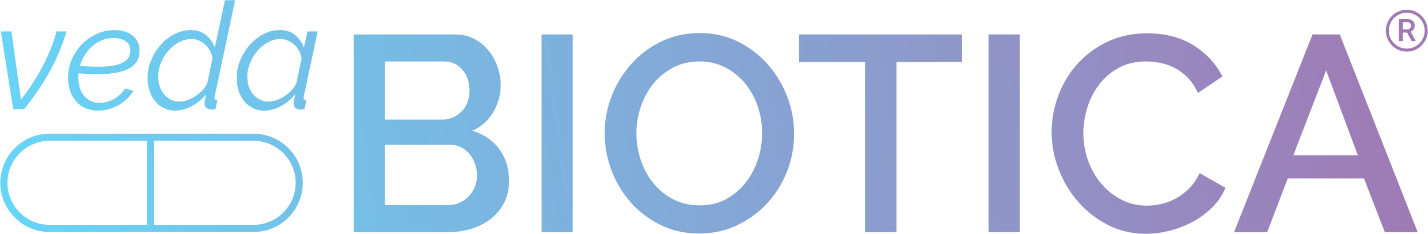 Дерматиты, аллергия, проявления на  коже и микробиота. 
Кожа - уникальный орган, расположена на границе внешней и внутренней среды. Площадь кожи у взрослого человека составляет 1,5-2 м2 . Состояние кожи отражает состояние здоровья организма. Различные  заболевания имеют характерные кожные проявления (сыпь, изменение цвета, отеки, сухость или влажность, нарушение поверхностной чувствительности и др.). Не случайно говорят, что кожа – это «биологическое зеркало, направленное вовнутрь организма». Большинство косметических средств не могут проникнуть дальше рогового слоя. Все основное питание кожа получает через сосудистую сеть, изнутри, а не снаружи. А микрофлора кишечника – это биофабрика,  которая производит важнейшие для кожи витамины и регулирует их всасывание. Простой пример: бифидобактерии синтезируют витамин В2. Дефицит бифидобактерий может сопровождаться заболеваниями кожи, так как витамин В2 участвует во многих окислительно-восстановительных реакциях, особенно активно протекающих в этом органе. Идея о том, что нарушения функции органов пищеварения отражается на состоянии кожных покровов, впервые была сформулирована в медицинской литературе William Hillary ещё в 1759 г. И только в 1962 г. опубликован один из первых подробных обзоров о влиянии на состояние кожи нарушенного кишечного всасывания (G. C. Wells). Общие механизмы поражения кожи и органов пищеварения  наблюдаются достаточно часто.Нарушения функции желудочно-кишечного тракта усугубляют течение кожного патологического процесса в коже. При пищевой аллергии  параллельно вовлекается несколько систем организма: кожа (атопический дерматит), ЖКТ (эозинофильный эзофагит, гастрит, энтерит, колит), органы дыхания (аллергический ринит, бронхиальная астма). При пищевой аллергии повышаются риски развития синдрома раздраженного кишечника, низкой активности в слизистой оболочке кишечника. Воспалительные аутоиммунные заболевания кишечника, неспецифический язвенный колит и болезнь Крона часто больных  сопровождаются  поражением кожи.В настоящее время доказано наличие физиологической связи - ось  «кишечник–кожа» и  роли повышенной проницаемости кишечного эпителия  в развитии кожных болезней. В условиях нарушенного микробного баланса и изменения барьерной функции кишечника увеличивается проникновение в системный кровоток иммуногенных молекул, включая пищевые антигены, бактериальные токсины и патогены, которые могут накапливаться в коже, приводя к хроническому воспалению кожи. Атопический дерматит, себорейный дерматит (себорея), акне (угревая болезнь), экземы, псориаз и многие другие проблемы с кожей напрямую связаны с проблемой нарушения нормальной микрофлоры кишечника. Например при акне, по данным исследования микробных маркеров, в кишечнике характерен  избыточный рост клостридий, бацилл, хеликобактера, некторых актиномицетов и Eubacterium lentum при дефиците других  (основных) видов Eubacterium, лактобацилл и коринебактерий.Поэтому важной  задачей в лечении дерматологических заболеваний является устранение повышенной проницаемости кишечника и дисбактериоза,  нормализация микробиоты кишечника. Для этого рекомендуется  применять пробиотики. Прием пробиотических препаратов уменьшает риск  поступления эндотоксинов в системный кровоток и повышенную реактивность иммунной системы на них, в результате снижается выраженность системного воспаления. Пробиотики угнетают гнилостные бактерии в микрофлоре ЖКТ.  Комплексная терапия с применением пробиотиков способствует уменьшению уровня неспецифического хронического воспаления, восстановлению нормального метаболизма и питания кожи, ее тургора.                                                           Для этого мы рекомендуем Иммунобиотик. В составе препараты бифидобактерии, лактобактерии, экстракт эхинацеи, цинка цитрат, холекальциферол (витамин D3). Эхинацея обладает иммуномодулирующим, бактерицидным и противовирусным свойствами, оказывают выраженное противовоспалительное действие. ИммуноБиотик — первый отечественный фитобиотик, содержащий в себе активные компоненты эхинацеи (гидроксикоричные кислоты) и 10 штаммов полезных бактерий, которые оказывают мощнейший синергетический эффект в восстановлении микрофлоры кишечника и иммунной системы. Комплексное действие ИммуноБиотика заключается в высокой антагонистической активности бифидобактерий, лактобактерий и растительных компонентов против широкого спектра патогенных и условно-патогенных микроорганизмов, продукции этими бактериями необходимых организму факторов и веществ.Кожа – зеркало здоровья и чистота этого зеркала определяется  состоянием микробиоты нашего кишечника.